Publicado en Madrid el 19/07/2019 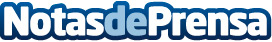 Neteris destaca la eficacia de SAP Business ByDesign en empresas del sector de la ingenieríaLa complejidad de los negocios de este entorno empresarial requiere soluciones que permitan un control total de sus proyectos, y SAP Business ByDesign es el ERP Cloud perfecto para elloDatos de contacto:Neteris900 902 049Nota de prensa publicada en: https://www.notasdeprensa.es/neteris-destaca-la-eficacia-de-sap-business Categorias: E-Commerce Software Otros Servicios http://www.notasdeprensa.es